				SGA General Assembly Meeting Minutes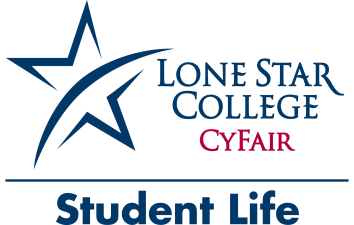 April 30, 2020 			Virtual Meeting (WebEx)NOTICE: Due to social distancing restrictions due to COVID-19, this meeting was held via WebEx. Call to Order             The meeting was called to order at 3:37pm.II. 	Approval of Last Meeting Minutes             Minutes were moved to approved by Performance Troupe. LGBTQ+ seconded.IV.	Officer Reports             President  -  Eddie Carrizales• Welcome to our first ever WebEx SGA General Assembly meeting.• New Officers for 2020-2021President – Jazmine AlejosExecutive Vice President – Erika GuerraHistorian – Priscilla Corvera• 	All face-to-face events and travel scheduled for the rest of the semester and through summer are canceled.• 	Yielded to floor for a special guest: Dr. Bennie Lambert, Vice President of Student Success. Thank you to all the Student Life staff for doing such great things to make students feel connected. Even during this tough tine, Student Life has a lot of virtual events posted on social media where students are participating. Students are encouraged to get registered for summer and fall classes, as some of the classes are beginning to fill up. Executive Vice President  -  Bioleta Reyes• 	RSOus are encouraged to stay connected during the campus closure. Some ways to stay connected with your members: Microsoft Teams, Group Me has Skype, WhatsApp, Zoom, WebEx, Facebook Messenger, Instagram LiveVice President of Student Life  -  Justin Sanchez• 	If you have ideas for virtual programming (online/social media), email ideas to Student Life Specialist, Marla Figueroa, at  Marla.L.Figueroa@lonestar.edu• Upcoming Student Life eventsMonday, April 27-Thursday, April 30 – Winner will be announced May 1 at 1pm SAB Instagram Challenge– Instagram (SABCyFair)Monday, May 4 – Sports Movie Watch Party – 6:00pm – location TBA (check Instagram – lsccyfair_the_rec)Monday, May 4-Friday, May 8 – open times – Tourism Week (virtual tours) – Instagram (LSCCyFair)Monday, May 4-Friday, May 15 – open times – Walking Challenge – Strava (check Instagram – lsccyfair_the_rec)Friday, May 8 – Fitness Challenge – open times – Instagram (lsccyfair_the_rec)Monday, May 11 – Virtual Museum Tour – open times – Discord (check Instagram – lsccyfair_the_rec)Monday, May 11-Wednesday, May 13 – CyFair’s Got Talent Entries will start 5/11 and ends 5/13; Winner will be announced on May 15 via Instagram – Instagram (SABCyFair)Wednesday, May 13 – Virtual BINGO! – 1:00pm – location TBA (check Instagram – lsccyfair_the_rec)Friday, May 15 – National Pizza Party & Family Day – open times – Instagram (lsccyfair)Monday, May 18 – Music Monday Playlist: Finals Edition – open times – Instagram (lsccyfair_the_rec)Tuesday, May 19 – Devil’s Food Cake Day Showcase – open times – Instagram (lsccyfair)Wednesday, May 20-Friday, May 22 – Devil’s Food Cake Day Photo Challenge – open times – Instagram (lsccyfair)Friday, May 22 – Fitness Friday: Home Workout – open times – Instagram (lsccyfair_the_rec)Vice President of Records & Finance – Nashita Kazim• Club Announcements – If your club has an announcement, please send details in the chat.	• SGA Budget Status	FY20 Budgeted		$16,700Expenditures To-Date	  $6,986Anticipated Expenses 	  $3,000 (spring officer scholarships, 2020-2021 officer shirts) 				Available/Unspent	  $6,714Vice President of Outreach & Centers – Jazmine Alejos• If any clubs have anything that the SGA can help you post on social media, please email lsccyfair.student.government@gmail.com.Historian -  Daniel Robinson• I have no report.Permanent Advisor -  Dan Mitsven• If you’d like to give feedback to the SGA Officers, please submit our survey at https://www.surveymonkey.com/r/NYHVPV9• Congratulations to newly recognized clubs:Barker VoiceHistory Club• RSOs are encouraged to host virtual meetings/events and be creative on how to keep your group engaged• RSOs with questions, Margit Beasley is using “virtual office” - https://lonestar.webex.com/meet/margbeasley• RSO Budget Requests – Deadline has passed (was extended from 3/30 to 4/24) 30 requests submitted, totaling $59,130Last year 33 requests, totaling $65,694• Student Fee Advisory Committee (SFAC) – Spring meeting on hold until revised FY21 allocation is received.• The LSC-CyFair Diversity Committee is seeking students for membership on the committee. Students will be selected through an application process. The application can be found at:https://lonestarcollege-cfsl.formstack.com/forms/lsccyfair_diversity_committeestudent_application • If you have any questions regarding the RSO’s or other Student Life issues, you can email me at: dan.mitsven@lonestar.edu.Advisor  -  Marla Figueroa• For a list of upcoming Student Life virtual events, visit http://www.lonestar.edu/cyfair-student-events.htmMargit: Please remember to email me (margit.beasley@lonestar.edu) names and emails of any new officers so we can get connected.. or drop by my virtual office.V.	Unfinished Business	• No Unfinished BusinessVI.	New Business• No New BusinessVII.	Campus Issues/Compliments/Concerns• Concern about online classes for fall. Will most be online? What about classes such as Animation that require advanced technology that students may not have at home. • LSC CARES Act eligibility. What about TAFSA and International students. (follow up w/administration on 5/7 – For CARES Act, must be U.S. citizen or eligible non-citizen. There is limited funding through the Emergency Fund. Also, students that have concerns can message the college president directly at https://www.lonestar.edu/cyfair-president.htm) • Lone Star Leadership College still operating for 2020-2021? – Application will come out in late spring/early summer.• How will the NSLS leadership move forward? – NSLS will continue to operate next year. We hope to be able to offer it face-to-face, but the organization is very nimble, so if we need to do it online, we can do that easily. • Will the Student Excellence Awards be held in an online format? – The event has been canceled for this year. Student Life will still award the Grade Cup awards to RSOs that met those requirements for Spring 2019 and Fall 2019. • Will there be a graduation? – Dr. Lambert shared that graduation is canceled, but we will be looking at options for celebrating our graduates in an online format. VIII.	Club Announcements• The Barker’s Voice will not publish a printed publication this year. They are working on an online edition, which will be available at lonestarvoice.org. If interested in submitting or contacting, email barkersvoice@gmail.com. • The REC (Rec Sports Committee) – Looking for new officers for the upcoming year. If interested, email CF-RecSports@lonestar.edu. Also, follow us on IG: @lsscyfair_the_rec Twitter: @lsccf_the_recIX.	Closing Roll CallX.	AdjournmentTabletop Gaming Club moved to adjourn the meeting. The National Society Black Engineers seconded. Motion passed. Meeting adjourned at 4:46 pm.